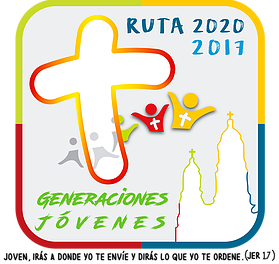 PREGUNTAS SOBRE EVALUACIÓNEn relación al avance reflejado en la evaluación en el apartado de Pastoral Familiar (acompañamiento, equipo de Pastoral Familiar, Agentes), ¿qué decisiones debemos de tomar para alcanzar nuestras metas?, ¿qué apoyos necesitamos?En relación al avance reflejado en la evaluación sobre la implementación del proyecto de formación (se dio a conocer, nombramiento de agentes responsables, se tiene la infraestructura, se tiene fecha de inicio de la escuela de formación), ¿qué decisiones debemos de tomar, para avanzar en su implementación?, ¿qué apoyos necesitamos?